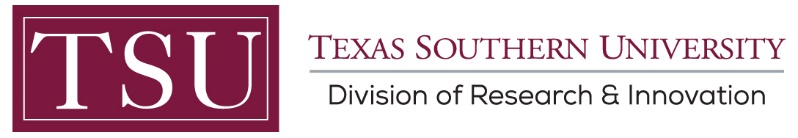 2023 Biological & Chemical Safety Committee MembersNameCollege/School/Dept/AffiliationDr. Daryl Wilkerson (Chair)College of Science Engineering & Technology (COSET)/ChemistryMs. Mellany PatrongRisk ManagementMr. Darnell Johnson, IIIIndustrial Hygienist/Radiation Safety Officer/Environmental Health & SafetyMs. Tinnille Leak-JohnsonCollege of Science Engineering & Technology (COSET)/BiologyDr. Tuan PhanCollege of Science Engineering & Technology (COSET)/ChemistryDr. Hyun-Min HwangCollege of Science Engineering & Technology (COSET)/ChemistryDr. Ashraf MozayaniBarbara Jordan Mickey Leland School of Public Affairs (BJML SOPA)/Administrative JusticeDr. Chelliah SelvamCollege of Pharmacy Health Sciences (CPHS)Dr. Bai LiCollege of Pharmacy Health Sciences (CPHS)/ CLS